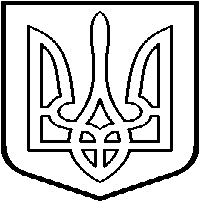 ГОСПОДАРСЬКИЙ СУД ВІННИЦЬКОЇ ОБЛАСТІ вул. Пирогова, 29, м. Вінниця, 21018,  тел./факс (0432)55-80-00, (0432)55-80-06 E-mail: inbox@vn.arbitr.gov.ua ______________________________________________________________________________Національне агентство України                                                                          з питань державної службиІнформація про переможця конкурсу на заміщення вакантної посади державної служби категорії «В» - секретаря судового засідання                                              Господарського суду Вінницької області Керуючись Законом України «Про державну службу» від 10.12.2015 №889-VIII, відповідно до Порядку проведення конкурсу на зайняття посад державної служби, затвердженого постановою Кабінету Міністрів України від 25.03.2016 №246 та Положення про проведення конкурсів для призначення на посади державних службовців у судах, органах та установах системи правосуддя затвердженого рішенням Вищої ради правосуддя від 05.09.2017 №2646/0/15-17,  Господарський суд Вінницької області повідомляє про результати конкурсу на заміщення вакантної посади державної служби категорії «В» - секретаря судового засідання:Керівник апарату суду                                                     Крістіна СЛОБОДОНЮКЛюдмила Гнатовська(0432) 558-004№Найменування посадиНомер вакансії, оприлюдненої на Єдиному порталі вакансій державної служби НАДС Прізвище, ім’я, по батьковіЗагальна кількість балівПримітка1.Секретар судового засідання                                                 Господарського суду Вінницької області07122021-252-КПереродова Світлана Олександрівна9,75 Переможець конкурсу